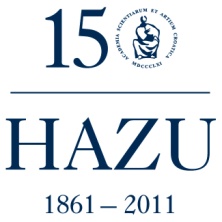                Hrvatska akademija znanosti i umjetnosti 			  Zavod za znanstveni i umjetnički rad u Požegi                                  Kreativna radionica Brod      imaju čast pozvati Vas na izložbu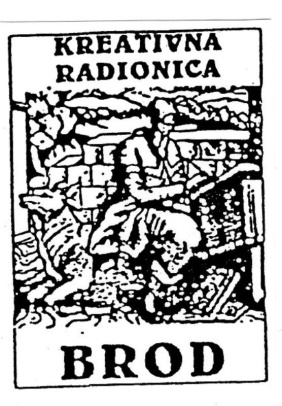                                                                              AKVAREL 2002-2011                                                                    Kreativna radionica Brod posvećuje ovu izložbu u      	spomen na svoju članicu                                                                              Mariju Magdalenu Nikšić (1945.-2011.)                                                               Izložba će biti otvorena 21. studenoga 2011. u 18 sati                                                                u prostorijama Zavoda za znanstveni i umjetnički rad                                                                                                   u Požegi, Županijska 9